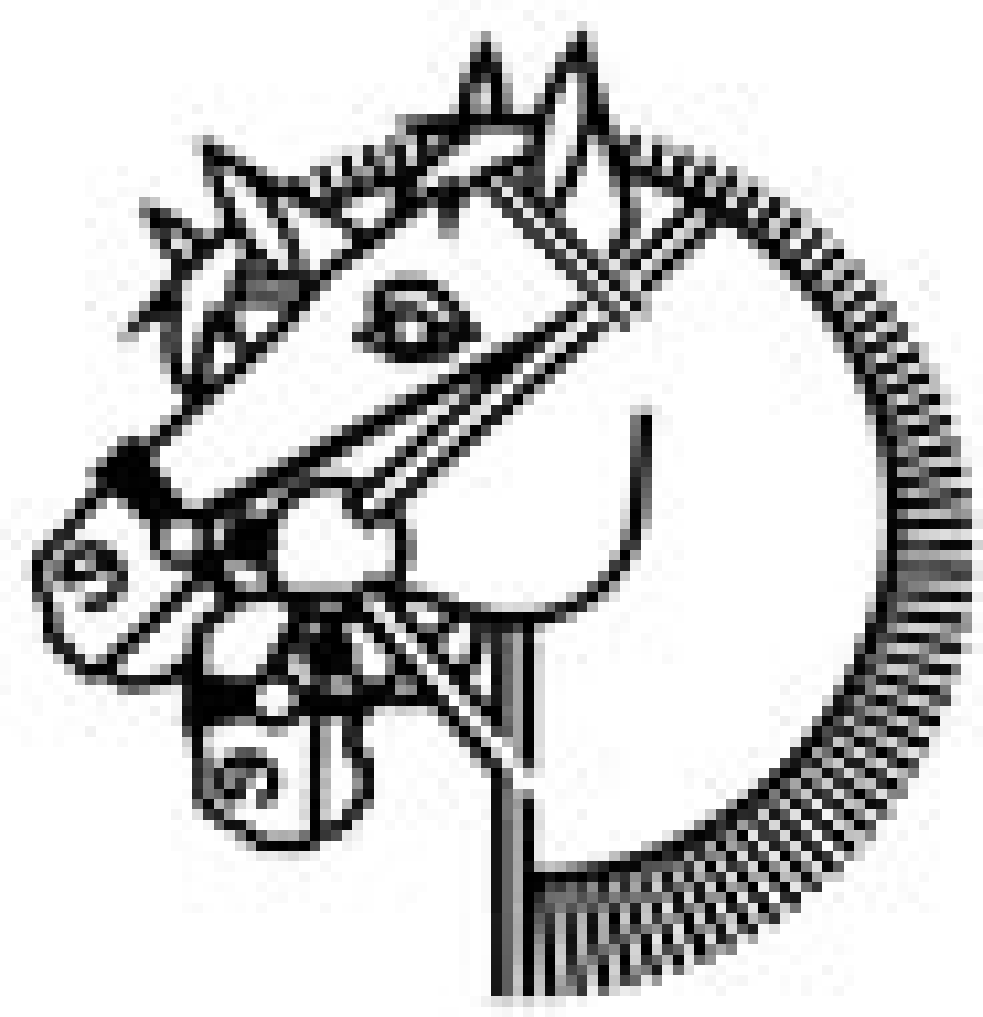 Kavallerieverein Baselland Dressurwochenende AprilLeitung: 	Sarina Thommen  Datum: 	10. & 11. April 2021 Kursort: 	Reitplatz Bad Bubendorf Zeit: 	ab ca. 13.00Uhr 45min pro Teilnehmer 1 oder 2 TageKosten: 	1 TagAktivmitglied  70.-	/ Nichtmitglied  90.-	2 TageAktivmitglied  140.-	/ Nichtmitglied  180.-	Der entsprechende Betrag ist bar vor Startbeginn zu bezahlen.Anmeldung bis Dienstag 06. April 2020 mit Zeitwunsch an:Jessica Hossle, 079 585 15 18, jessi.hossle@bluewin.chEinzahlung an Basellandschaftliche Kantonalbank, 4410 Liestal,IBAN: CH30 0076 9016 1103 8804 8, Kavallerieverein Baselland, 4410 LiestalEs kann nur teilgenommen werden, wenn das Kursgeld bis zum 07. April 2021 bezahlt ist. Die Anmeldung ist verbindlich, das Kursgeld wird nicht erstattet (Ausgenommen Verletzung/Krankheit von Pferd oder Reiter).Versicherung ist Sache der Teilnehmenden. Jegliche Haftung wird abgelehnt